МИНОБРНАУКИ РОССИИФедеральное государственное бюджетное образовательное учреждение высшего образования«Восточно-Сибирский государственный университет технологий и управления»(ФГБОУ ВО «ВСГУТУ»)РУКОВОДСТВО ПОЛЬЗОВАТЕЛЯ«Личного кабинета студента»Улан-Удэ2020АвторизацияЧтобы авторизоваться, необходимо зайти на сайт https://esstu.ru/auth/login. В открывшемся окне вводим логин и пароль, затем нажимаем кнопку Войти.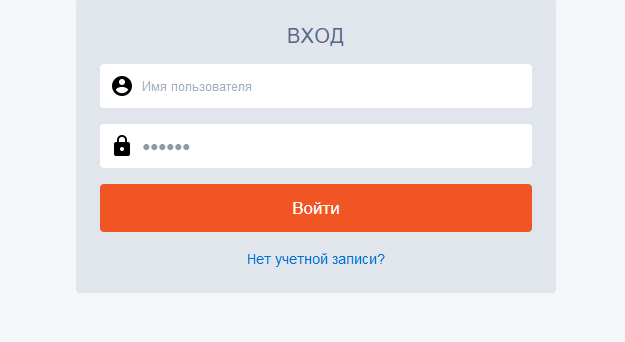 В списке доступных модулей выбираем Личный кабинет.СообщенияВ личном кабинете есть сообщения трех типов:объявлениядиалогиобсужденияЕсли вам нужно написать сообщение одному пользователю (студенту или преподавателю), вы используете диалоги. Для создания нового диалога переходите в раздел Сообщения и выбираете пункт Диалоги в боковом меню. Далее нажимаете знак в правом верхнем углу. Появляется окно создания диалога.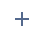 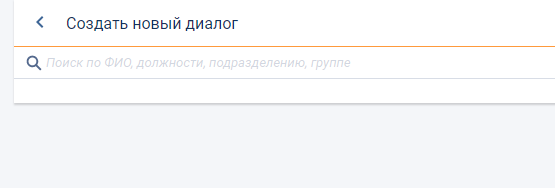 Вводите данные для поиска и выбираете нужного пользователя из выпадающего списка. После этого откроется окно диалога. В этом окне вы можете написать текст сообщения или отправить файл.Чтобы сообщить какую-то информацию нескольким людям, вы можете использовать объявления. Получатели смогут просмотреть ваше сообщение, но не смогут ответить на него или прокомментировать. Для создания нового объявления переходите в раздел Сообщения либо выбираете пункт Объявления в боковом меню. Далее нажимаете знак в правом верхнем углу. Появляется окно создания объявления.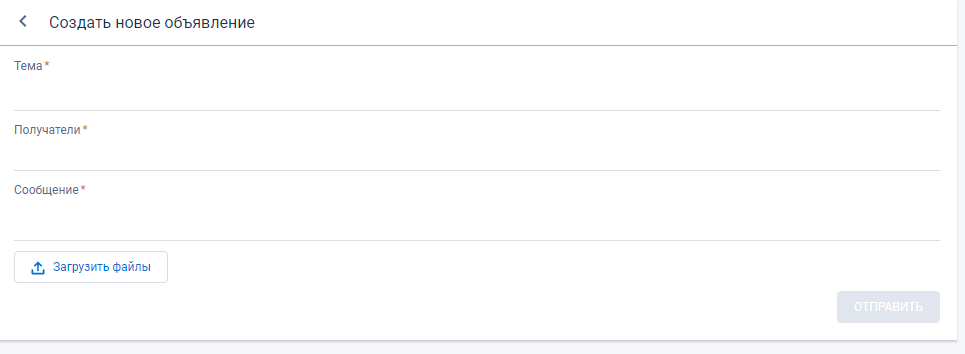 Если вам нужно показать объявление нескольким людям, выбираете каждого из них нажатием, либо выделяете всю группу. Внимание: отнеситесь ответственно к выбору получателей, чтобы другие пользователи не тратили своё время на просмотр ненужной информации. Если вам нужно создать диалог с несколькими пользователями, вы можете использовать обсуждения. Для создания нового обсуждения переходите в раздел Сообщения и выбираете пункт Обсуждения в боковом меню. Далее нажимаете знак в правом верхнем углу. Появляется окно создания обсуждения.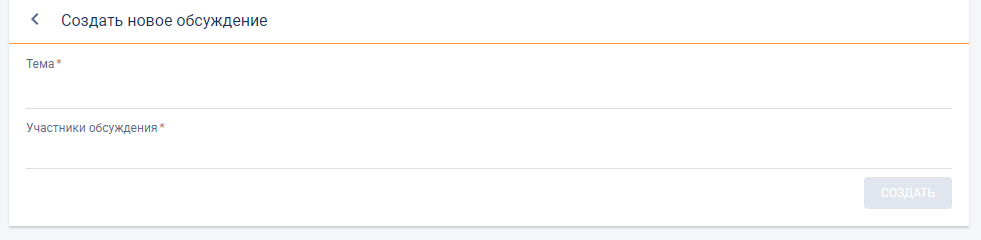 Выбираете участников обсуждения нажатием, либо выделяете всю группу. Внимание: отнеситесь ответственно к выбору участников беседы, чтобы другие пользователи не тратили своё время на просмотр ненужной информации.РасписаниеВ этом разделе собрана информация о ваших занятиях в текущем семестре.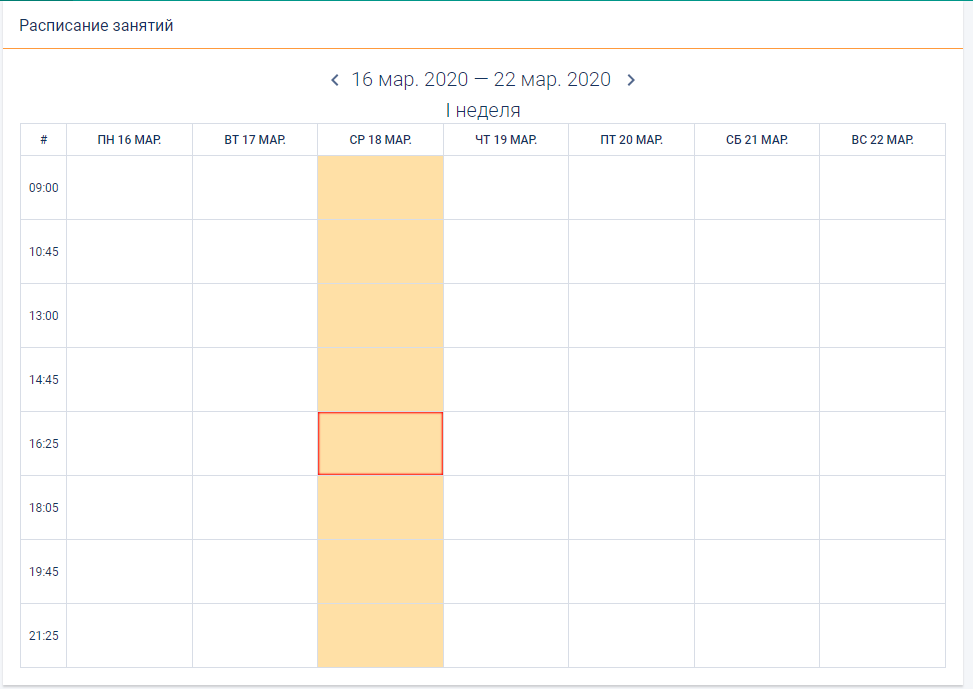 Успеваемость В этом разделе содержится информация о вашей успеваемости, которую вносят преподаватели в своих личных кабинетах.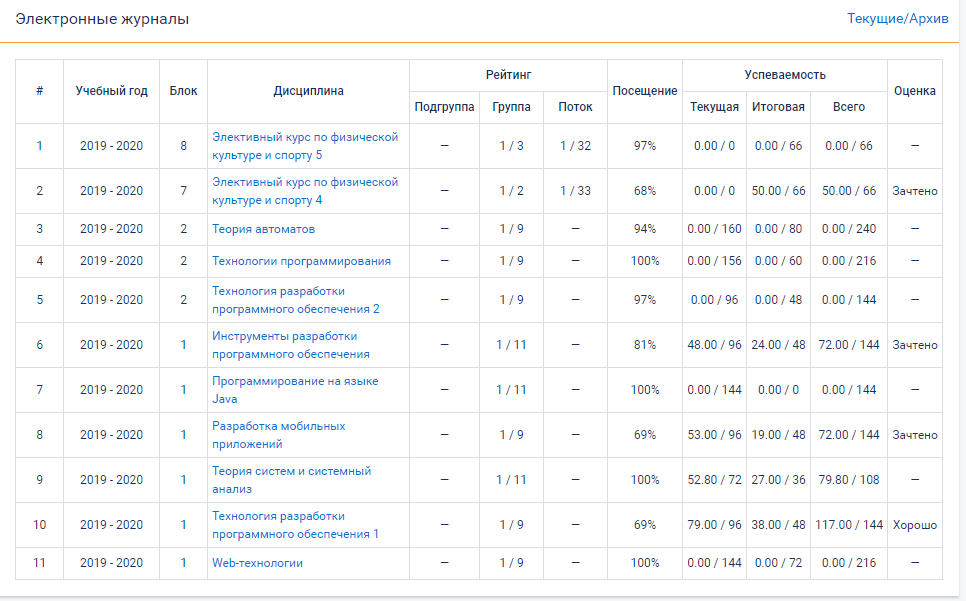 Портфолио Этот раздел предоставляет возможность просмотра и редактирования данных о себе. 